ZGŁOSZENIE KANDYDATA NA PRZEWODNICZĄCEGO UCZELNIANEGO KOLEGIUM ELEKTORÓWZgłaszam 	(nazwisko i imię, stopień naukowy/tytuł naukowy)na przewodniczącego Uczelnianego Kolegium Elektorów – kadencja 2020-2024                    		data i czytelny podpis zgłaszającego   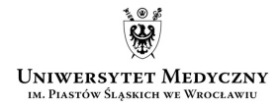  (załącznik nr 6 do Komunikatu nr 22 UKW)